MONTAGDIENSTAGMITTWOCHDONNERSTAGFREITAG14:55 – 15:40Pre Primary 4-6 Jahre14:35- 15:20Kindertanzen ab 315:45- 16:30Primary 5-7 Jahre15:25- 16:15Grade 3 ab 9 NEU AB OKTOBER15:15 – 16:00Pre Primary 4-6 Jahre15:00- 15:45Primary ab 516:40- 17:25Grade 2 ab 816:20- 17:05Primary ab 616:00- 16:45Kindertanzen ab 3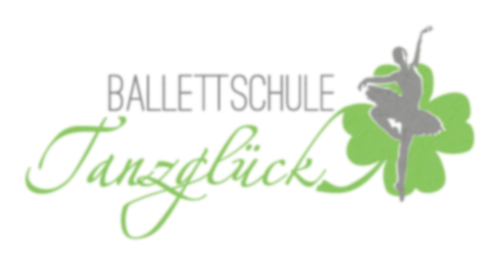 15:50 – 16:35Grade 1 ab 717:30- 18:30Grade 4 ab 1117:10- 18:10Modern Dance ab 10NEU AB OKTOBER17:00-18:00Ballett Anfänger ab 7 Jahre16:35 – 17:20Modern Dance ab 718:10 – 19:10Intermediate Foundation (Spitze)19:00- 20:00Ballett für Erwachsene